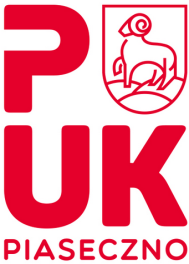 Nr sprawy:	02/2024Tryb postępowania:	Przetarg nieograniczonyPrzedmiot:	Zagospodarowanie odpadów komunalnych przez okres
24 miesięcy licząc od dnia podpisania umowyZamawiający:	Przedsiębiorstwo Usług Komunalnych Piaseczno Sp. z o.o.
z siedzibą: 05-500 Piaseczno, ul. Techniczna 6, wpisana
do Rejestru Przedsiębiorców Krajowego Rejestru
Sądowego pod nr KRS: 0000122596, NIP: 1230878675, REGON: 016161080WYJAŚNIENIA  SPECYFIKACJIWARUNKÓW  ZAMÓWIENIAW związku z postępowaniem o udzielenie zamówienia pn. „Zagospodarowanie odpadów komunalnych przez okres 24 miesięcy licząc od dnia podpisania umowy” prowadzonym przez Zamawiającego - PUK Piaseczno Sp. z o.o. w trybie przetargu nieograniczonego (nr sprawy: 02/2024) oraz otrzymanym zapytaniem dotyczącym Specyfikacji Warunków Zamówienia o treści:„Czy Zamawiający dopuszcza ( w przypadku odpadów o kodzie 20 02 01) poddania
przez wykonawcę wyłącznie i w całości - w ilości równej 100% przekazywanych
odpadów - procesom odzysku i recyklingu (R12), w wyniku których powstaną produkty,
które będzie można wprowadzić na rynek jako spełniające obowiązujące przepisy,
w tym będą mogły być wprowadzane do obrotu jako nawóz lub środek poprawiający właściwości gleby na podstawie pozwolenia ministra właściwego do spraw rolnictwa?”Zamawiający wyjaśnia, iż:1)	zgodnie z pkt III.G.3 Specyfikacji Warunków Zamówienia: „Zamawiający wymaga aby przekazywane przez Zamawiającego odpady biodegradowalne o kodzie 20 02 01 poddawane były przez wykonawcę wyłącznie i w całości  - w ilości równej 100% przekazywanych odpadów (liczonych wagowo) - procesom odzysku i recyklingu (R3), w wyniku których powstaną produkty, które będzie można wprowadzić na rynek
jako spełniające obowiązujące przepisy, w tym będą mogły być wprowadzane
do obrotu jako nawóz lub środek poprawiający właściwości gleby na podstawie pozwolenia ministra właściwego do spraw rolnictwa lub gdy stanowić będą produkt nawozowy lub jeżeli powstanie z nich odpad, który będzie wykorzystywany
na powierzchni ziemi z korzyścią dla rolnictwa lub będzie prowadzić do poprawy
stanu środowiska.”;2)	Zamawiający nie wyraża zgody na zmianę treści pkt III.G.3 Specyfikacji Warunków Zamówienia.Piaseczno, 15 marca 2024 r._____________________________________Grzegorz TkaczykPrezes Zarządu PUK Piaseczno Sp. z o.o.